§2916.  Flags for public servantsThe commissioner shall provide a gravesite flag holder and flag for placement during the period of time designated by a national law enforcement organization for honoring law enforcement officers at the gravesite of each public servant listed on the law enforcement memorial located at the State Capitol complex memorial site in accordance with this section.  [PL 2001, c. 309, §1 (NEW).]1.  Fund established.  The Flags for Public Servants Fund, referred to in this section as the "fund," is established as a nonlapsing fund.  The commissioner may use this fund only to support the costs of providing flag holders and flags for public servants listed on the law enforcement memorial at the State Capitol complex memorial site.  Revenue deposited in the fund pursuant to subsection 2 must be the sole source of funding for the costs of providing flags and flag holders.[PL 2001, c. 309, §1 (NEW).]2.  Revenue sources.  The commissioner may accept court-mandated and private contributions intended to be used for the purposes of the fund.  Any revenues accepted under this subsection must be deposited in the fund and used only for the purposes described in this section.[PL 2001, c. 309, §1 (NEW).]3.  Budget.  The commissioner shall submit a budget for the fund for each biennium pursuant to Title 5, sections 1663 and 1666.[PL 2001, c. 309, §1 (NEW).]4.  Gravesite flag holder and flag.  The gravesite flag holder must include a State of Maine symbol and the words "Law Enforcement Officer Killed in the Line of Duty" and a Maine flag.  The state flag must be 12 inches by 18 inches in size.[PL 2001, c. 667, Pt. C, §15 (AMD).]5.  Placement responsibility.  The commissioner shall provide to each law enforcement agency the appropriate number of gravesite flag holders and flags for that agency to place on the gravesites of the agency's officers listed on the law enforcement memorial located at the State Capitol complex memorial site if the gravesites can be reasonably found.  If an agency can not carry out the responsibilities of this subsection, then the commissioner shall designate the Bureau of State Police to place the flag holder and flag at the gravesite.[PL 2001, c. 309, §1 (NEW).]6.  Exceptions.  A gravesite flag holder and flag may not be placed on the gravesite of an officer listed on the law enforcement memorial at the State Capitol complex memorial site if the family of the officer objects or the placement is prohibited by cemetery rules.[PL 2001, c. 309, §1 (NEW).]SECTION HISTORYPL 2001, c. 309, §1 (NEW). PL 2001, c. 667, §C15 (AMD). The State of Maine claims a copyright in its codified statutes. If you intend to republish this material, we require that you include the following disclaimer in your publication:All copyrights and other rights to statutory text are reserved by the State of Maine. The text included in this publication reflects changes made through the First Regular and First Special Session of the 131st Maine Legislature and is current through November 1. 2023
                    . The text is subject to change without notice. It is a version that has not been officially certified by the Secretary of State. Refer to the Maine Revised Statutes Annotated and supplements for certified text.
                The Office of the Revisor of Statutes also requests that you send us one copy of any statutory publication you may produce. Our goal is not to restrict publishing activity, but to keep track of who is publishing what, to identify any needless duplication and to preserve the State's copyright rights.PLEASE NOTE: The Revisor's Office cannot perform research for or provide legal advice or interpretation of Maine law to the public. If you need legal assistance, please contact a qualified attorney.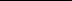 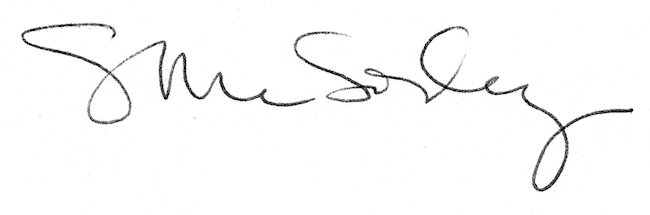 